                        文件会农领发〔2022〕48号中共会宁县委农村工作领导小组（会宁县实施乡村振兴战略领导小组）关于报送《会宁县 2022 年度东西部协作工作自评报告》的报告中共白银市委农村工作领导小组（白银市实施乡村振兴战略领导小组）：现将《会宁县2022年度东西部协作工作自评报告》随文上报，请审示。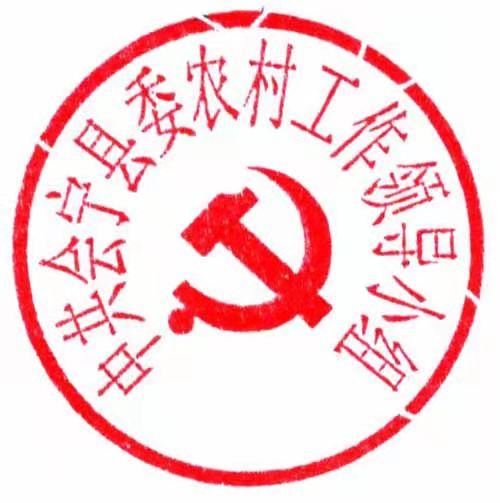      中共会宁县委农村工作领导小组                         2022年11月27日会宁县2022年度东西部协作工作自评报告今年以来，会宁县深入贯彻落实习近平总书记关于东西部协作工作的重要指示精神，严格落实“四个不摘”工作要求，坚持“以协作促发展”的鲜明导向，把巩固脱贫攻坚成果摆在突出位置，进一步拓宽协作渠道，深化协作内涵，提升协作成效，不断深化东西部协作帮扶，助力巩固拓展脱贫攻坚成果同乡村振兴有效衔接。一、年度任务完成情况组织领导1.工作推动部署情况。县委、县政府共召开8次会议研究部署东西部协作工作，其中，政府常务会4次、县委农村工作领导小组会4次。5月18日，中共会宁县委农村工作领导小组出台《会宁县2022年东西部协作和中央单位定点帮扶工作方案》，对本年度东西部协作总体要求、工作目标、重点任务、保障措施给予安排，明确了责任单位；5月31日会宁县人民政府办公室印发《2022年东西部协作科技创新专项资金项目实施方案》的通知，对科技创新资金的使用给予规范；6月8日，中共会宁县委农村工作领导小组办公室印发《会宁县2022年东西部协作消费帮扶专项资金实施方案》的通知，对消费帮扶奖补政策给予规范，奖补标准予以明确；6月9日会宁县人民政府成立了会宁县东西部协作共建产业园建设领导小组。2.工作对接情况。1月1日--1月3日，天津市和平区区委副书记、区长郑伟铭率和平区党政代表团来会宁县考察调研，与县委书记刘正祥座谈，就东西部协作工作进行交流。11月9日-11月11日，会宁县委副书记、县长郝明带队赴和平区开展对接交流活动，就会宁县东西部协作工作进行座谈交流。3.落实帮扶主体责任情况。为实现脱贫攻坚帮扶结对与乡村振兴帮扶结对关系的有序衔接、平稳过渡，2022年和平区与会宁县完成2个街道与乡镇结对、2个社区与共建乡村振兴示范村结对。完成学校结对35对、医院结对2对、社会组织与乡村振兴示范村结对2对、企业与乡村振兴示范村结对4对，形成了条块结合，县乡村三级联动的帮扶工作格局。助力巩固脱贫攻坚成果方面。1.巩固拓展脱贫攻坚成果情况。严格落实“四个不摘”，2022年和平区投入财政帮扶资金5600万元，主要用于产业开发、乡村振兴、劳务协作等方面26个项目，助力全县巩固拓展脱贫攻坚成果同乡村振兴有效衔接。其中产业培育类项目3007.2万元（会宁县种养循环产业示范区建设项目1649万元，消费帮扶467万元，道口村产业建设项目261万元，红军村项目240万元，小杂粮产业园178.2万元，科技创新专项资金107万元，产业奖补项目65万元，草滩镇红葱种植40万)；甘沟驿镇田坪村、丁家沟镇线川村、杨崖集镇杨集村、新添堡乡道口村乡村振兴项目1541万元；就业培训类项目589万元（公共实训基地建设项目300万元，跨省就业交通补助135万元，就业技能培训100万元，党政干部培训30万元，乡村振兴带头人培训24万元）；红军小学建设提升项目200万元；教育培训类项目168.43万元（县职教中心购置电子屏、学生桌椅71.2万元，县五中购置投影、学生桌椅97.25万元）；医疗设备采购项目200万元；村级卫生室金保专网项目33.8万元；土门岘镇区街道修缮排水渠90万元；乡村亮化21.57万元；支持帮扶车间10万元。2.组织农村劳动力就业情况。两地依托劳务工作站全年度不定期发布用工信息，开展就业服务。9月2日召开东西部劳务协作视频对接会，照两地疫情防控要求，经协商一致，于9月28日成功举办了2022年天津市和平区就业帮扶暨会宁县金秋招聘月抖音“直播带岗”暖心行动，天津和平区推荐招聘企业14家，提供岗位378个，直播时段观看人数达2800人次。截至目前，天津帮扶实现转移就业2625人其中：脱贫人口2271人。赴津就业232人，其中：脱贫人口232人，省内就地就近就业822人其中：脱贫人口468人，到其他地区就业1571人，其中：脱贫人口1571人，均超过去年全年完成数。累计举办劳务协作培训班8期，培训农村劳动力人数362人，脱贫人口331人。3.消费帮扶开展情况。一是强化政策引领。6月8日，中共会宁县委农村工作领导小组办公室印发《会宁县2022年东西部协作消费帮扶专项资金实施方案》的通知。二是畅通流通环节，借助东西部协作资金对参与会宁县消费帮扶的企业给予物流费用补助，鼓励企业参与消费帮扶。三是拓宽消费渠道，组织本地消费帮扶参与企业与天津市和平区企业举行线上消费帮扶对接会3次，参加省市组织的对接会2次，达成采购框架协议5个，金额达到500余万元。四是帮扶成效明显，截止目前，东西部协作消费帮扶销售额为1.18亿元，我县共有44家企业531类产品通过社会扶贫网扶贫产品认定，35家企业成为脱贫地区农副产品销售平台供应商，带动脱贫户2225户9849人。（三）加强区域协作1.产业园区共建情况。2022年引进贵州航天智慧农业有限公司和中慧高芯技术（山东）有限公司，安排东西部协作资金1649万元，在会师镇南什村共建现代农业循环产业园示范区，打造会宁津甘共建产业园核心区。计划建设优质种苗繁育区、智慧农业示范区、精品果蔬生产区、校地科研合作区、休闲农业示范区、大田试验区等六大功能区，重点发展芦笋新品种培育、标准化管理、反季节种植及无土栽培技术。2022年6月9日会宁县人民政府成立了会宁县东西部协作共建产业园建设领导小组，8月26日，会宁县人民政府和中慧高芯技术（山东）有限公司签订了《会宁县津甘共建现代农业循环产业园示范区建设项目合作协议》，项目分两期建设，按照引进企业投资、会宁县对等奖补、资产共持、利润分红的方式进行。该产业园建成后将扩大会宁县设施农产品在市场的占有率和竞争力，建设“产业链、增值链、生态链”三链融合的农业产业结构体系。2.引导引进东部企业落地情况。新引进落地企业5家（甘肃牛墩墩农业发展有限公司、甘肃善荞农业发展有限公司、会宁陇源丰包装有限公司、会宁县津有味食品有限公司、甘肃中慧高芯农业发展有限公司），完成投资2687万元，吸纳农村劳动力就业95人，其中脱贫劳动力27人。（四）推进乡村振兴1.挂职干部、专技人才选派交流情况。和平区选派5名党政干部和30名专技人员在会宁县挂职，其中，支教教师24人（长期14人、短期10人），支医医生4人（长期3人、短期1人），园区建设1人，党务工作者1人。会宁县选派6名党政干部到和平区挂职锻炼，选派28名教育专业技术人才、10名卫生专业技术人才和10名农业专业技术人才到和平区交流学习，有效提升了我县干部队伍能力和教育医疗农业队伍专业水平。3.帮扶项目对接和资金管理情况。财政资金投入情况：2022年和平区投入财政帮扶资金5600万元，主要用于产业开发、乡村振兴、劳务协作等方面26个项目，助力全县巩固拓展脱贫攻坚成果同乡村振兴有效衔接。其中产业培育类项目3007.2万元（会宁县种养循环产业示范区建设项目1649万元，消费帮扶467万元，道口村产业建设项目261万元，红军村项目240万元，小杂粮产业园178.2万元，科技创新专项资金107万元，产业奖补项目65万元，草滩镇红葱种植40万)；甘沟驿镇田坪村、丁家沟镇线川村、杨崖集镇杨集村、新添堡乡道口村乡村振兴项目1541万元；就业培训类项目589万元（公共实训基地建设项目300万元，跨省就业交通补助135万元，就业技能培训100万元，党政干部培训30万元，乡村振兴带头人培训24万元）；红军小学建设提升项目200万元；教育培训类项目168.43万元（县职教中心购置电子屏、学生桌椅71.2万元，县五中购置投影、学生桌椅97.23万元）；医疗设备采购项目200万元；村级卫生室金保专网项目33.8万元；土门岘镇区街道修缮排水渠90万元；乡村亮化21.57万元；支持帮扶车间10万元。社会帮扶资金投入情况：2022年天津市协调支持会宁县社会帮扶资金125.94万元（其中捐物折价48.79万元），主要用于开展助学助困、医疗救助、慈善公益等。4.打造乡村振兴示范村情况。会宁县4个共建乡村振兴示范村,充分发挥东西部协作平台,促成和平区街道与乡镇结对,社区与示范村结对,社会组织与示范村结对,企业与示范村结对4对，形成了条块结合，县乡村三级联动的帮扶工作格局，在各方努力建设下,以“输血”壮大其机能,实现其自身“造血”功能,已初见成效,形成了一村一品的产业布局，田家坪村:农旅融合为乡村振兴注入新动能；杨崖集村:兴一个产业,富一方百姓,打造富裕村；线川家村:红色+绿色之旅,繁荣兴旺旅游康养村；道口村：农牧加循环产业振兴民族团结进步示范村。具备典型引领和示范带动作用,村集体经不断壮大,村民收益不断增加,幸福指数不断提升。2022年乡村振兴示范村建设安排资金1541万元（主要用于产业发展、乡村资源路、产业路建设和改善人居环境建设）。二、工作创新情况按照远期和近期目标相结合的原则，在确保高质量完成年度目标任务的同时，全面补短、全面提升，找准新路径、完善新机制，有效推进县域经济高质量发展。（一）“小”车间也有“大”作为。东西部协作将祥泽小杂粮合作社作为重点扶持产业项目，天津“绿舟”商贸、“津生有援”、天津“陇原丰”等多家公司的先进管理模式提供了思路，本着发展绿色小杂粮产品的原则，合作社就从产品品质、服务质量上下功夫，制定管理章程制度、产品生产流程和质量检测机制，切实把好产前、产中、产后质量关，让小杂粮产品销售有了稳定的出路，同时合作社还具备着这片黄土地上坚韧刚毅、诚实守信的禀赋和特质。随着小杂粮市场份额和影响力不断提升，合作社发展规模逐步壮大，不仅有依托甘肃省农科院培育的良谷为主、其它小杂粮为辅的种植、加工、销售为一体的经营模式，建成了具有优势特色的绿色小杂粮现代化种植基地，有了“一条龙”产业链条，销售额突增；还带动更多的农户种植，户均小杂粮种植纯收入明显提高，持续稳定地增加了贫困户的收入。（二）“小草药”做成“大产业”。2018年以来，天津持续投入帮扶资金，在杨崖集镇杨崖集村建成就业帮扶车间一座，培育壮大中药材特色产业集群，形成了以专业联合社、专业合作社、种植农户为基础，市场和龙头企业为牵引，中药材种植基地为支撑的产业融合体，并开展中药材产业园基础设施改造提升工程，一是积极引导龙头企业开展农产品“三品一标”认证，不断提升品牌知名度和市场占有率。通过政府引导，2019年甘肃长征药业集团有限公司与会宁县中药材产业化发展协会牵头注册了“会宁黄芪”“会宁党参”“会宁甘草”“会宁板蓝根”“会宁牛蒡子”等5件国家地理证明商标，目前已经全部顺利取得国家地理证明商标证书。2020年10月党参和黄芪获得有机产品认证证书，进一步提升了产品附加值，有了“人无我有、人有我优”的特色产品。二是中药材就业帮扶车间的建成，每年吸纳120名脱贫户实现就地就近就业，按照日工资100元、年平均工作时间6个月计算，可增加劳务收入1.8万元。辐射带动县域内其他乡镇种植党参、黄芪等中药材10万亩，预计年产量达7.5万吨,中药材初加工率达60%以上，实现总产值3.2亿多元，壮大和发展了会宁县中药材产业，充分发掘了中药材的附加值。同时，开发与中药材相关的有机农产品，利用黄芪、党参秸秆可用于牛羊饲料的特点，着力发展黄芪肉牛、黄芪肉羊养殖;利用板蓝根、黄芪等药材花期长的特点，大力发展养蜂产业，延长中药材产业链，实现农业循环发展。三、存在问题及意见建议虽然，今年我县东西部协作工作在巩固拓展脱贫攻坚成果与乡村振兴有效衔接中取得了一定成效，但还存在一些不足。一是全县已脱贫人口占农业人口总数的31.4%，脱贫群众基础还比较脆弱，仍存在因病、因学等方面的返贫致贫风险；二是联农带农机制还不够完善，需要在支柱产业发展上下功夫、下力气。下一步我们将严格落实“四个不摘”要求，始终紧扣东西部协作重心、主题和主线，进一步压实工作责任，努力把工作做得更细更实，坚决守住不发生规模性返贫的底线，全力推动东西部协作向纵深发展。一是坚决守住规模返贫底线。扎实做好各项工作衔接，认真落实易返贫致贫人口快速发现和响应机制，狠抓责任和工作落实，让脱贫基础更加稳固、成效更可持续。二是千方百计增加群众收入。建立健全联农带农机制，持续壮大产业、做强产业基地、培育新型农民，加大就业力度，推动产业兴旺、效益倍增，保障群众增收。三是强化对接拓宽合作。坚持高起点谋划、高标准对接、高水平推动，全面巩固合作成果、拓展合作领域、提升合作层次，推动东西部协作工作迈向新征程、开创新局面。四是有效衔接乡村振兴。倍加珍惜东西部协作帮扶机遇，用足用好资金项目，促进双方多领域、全方位开展帮扶工作，有力加快会宁乡村振兴步伐，打造东西部协作帮扶典型示范县、全国乡村振兴示范县。四、2023年东西部协作工作思路2023年，会宁县将深入贯彻党的二十大精神，认真落实习近平总书记关于深化东西部协作工作的重要指示要求，大力弘扬脱贫攻坚精神，紧紧围绕巩固拓展脱贫攻坚成果和推进乡村振兴有效衔接，以更大的力度、更实的举措，进一步打造津甘东西部协作会宁县“升级版”，谱写东西部协作发展新篇章。          （一）以共建产业园区为引领，助推蔬菜产业升级提质增效全面完成会宁县东西部协作共建产业园区示范区建设，推动芦笋种植落地，积极申报创建省级示范园区，将示范区打造为集芦笋育苗、科学种植、精深加工、科研教学为一体的全产业链示范园区。依托中慧高芯（山东）有限公司，通过“基地共建、农户+合作社”种植、龙头企业“订单+培训+销售”的方式，带动本地农户将脱贫攻坚期间建成的到户设施蔬菜逐步实现自种，带动周边万亩设施蔬菜逐步推广芦笋种植，实现销路共享，增加农民收入，推动会宁县蔬菜产业市场化、规模化、集群化发展。（二）以产业链招商为抓手，助推特色产业延链拓链补链强链紧紧围绕会宁县“牛羊菜果薯药+小杂粮”特色产业发展，加大招商引资力度，重点在牛羊产品深加工、马铃薯产业数字化和产品深加工、中药材种植和深加工、小杂粮示范基地建设和产品深加工等方面下功夫，全力推动已引进企业加快落地投产见效，助推特色农产品加工产业做深做强。（三）以持续深化劳务协作为重点，助推巩固脱贫成果夯实“造血”基础按照“抓两头、提技能、增实效”的工作思路，坚持劳务输转与就近就业并重。一是紧密结合就业市场需求，开设特色技能培训班，提升劳动力职业技能，确保人才培育与市场需求高度融合。二是依托会宁县职业技术教育中心学校劳务实训基地，打造东西部协作新能源汽车实习实训中心和电焊专业实训操作中心，培养新能源汽车维修和电焊专业技术人才，提升外出务工人员的劳动技能，推动外出务工人员稳定就业。三是支持抓好就业工厂帮扶和乡村振兴产业发展，推动就业工厂稳定健康持续发展，确保就近就地就业岗位稳定。（四）以持续助力消费帮扶为平台，不断提升“甘味·会宁”产品影响力持续帮助会宁县农特产品提高标准化、品质化、品牌化水平，助推农特产品市场化发展，多渠道助力会宁农特产品附加值提升，多方式开展产销对接活动，加大会宁农特产品销售力度，不断提升“甘味·会宁”产品影响力和品牌美誉度。（五）以共建示范村为标杆，助推乡村全面振兴在乡村建设补短板的基础上，持续推动乡村人居环境整治，重点在产业导入和发展上发力，推动产业引领示范村发展，优先解决厕所改造、污水处理、垃圾处理需求，通过村企结对、村社结对、社会组织结对、特色产业帮扶、劳务帮扶、消费帮扶等方式，集中资源、集中力量推动示范村实现产业、人才、文化、生态和组织的全方位振兴，构建多层次、立体化，有限无限相结合的共建示范村格局。中共会宁县委农村工作领导小组办公室     2022年11月27日印发